會議主題中華城市管理學會 發起人暨第一次籌備會中華城市管理學會 發起人暨第一次籌備會中華城市管理學會 發起人暨第一次籌備會會議時間2011年3月18日(星期五) 09:302011年3月18日(星期五) 09:302011年3月18日(星期五) 09:30會議地點國立臺北大學民生校區(台北市民生東路三段67號) 資訊大樓AB研討室國立臺北大學民生校區(台北市民生東路三段67號) 資訊大樓AB研討室國立臺北大學民生校區(台北市民生東路三段67號) 資訊大樓AB研討室會議主持人賴世剛教授會議記錄柯博晟出席人員發起人共16名出席，名單請參閱現場出席簽到表會務秘書：柯博晟、黃曼莉發起人共16名出席，名單請參閱現場出席簽到表會務秘書：柯博晟、黃曼莉發起人共16名出席，名單請參閱現場出席簽到表會務秘書：柯博晟、黃曼莉會　　議　　內　　容推選會議主席：由賴世剛 教授擔任。主席致詞：成立宗旨及現況、未來規劃。報告事項：    (一)、本學會籌備成立綱要進度報告：按99年11月12日內政部函覆核准籌組「中華城市管理學會」，應於六個月內籌備成立，可申請延長一次（三個月），故至遲應於100年8月12日前提出立案申請，依此擬定計畫綱要進度表，工作階段如下：召開第二次籌備會議階段召開成立大會（第一屆第一次會員大會）及第一次理監事會議階段報請主管機關立案階段、發起人 台北大學不動產與城鄉環境學系 王世燁教授 贊助學會5000元。討論事項：(一)、發起人會議討論提案：1.案由：推選籌備委員，組織籌備會案。說明：由發起人票選籌備委員七人，負責辦理籌備事宜。開票結果：    由張世賢、薛明生、陳建元、洪啟東、賴世剛、游舜德、辜永奇當選籌備委員，會議出席人數達法定人數，各候選人獲得出席人數一半以上票數，當日出席數為１６人（依據人民團體選舉罷免辦法第８條規定:經半數以上出席，出席過半數之同意選出會員（會員代表）），而各候選人的得票數如下: 張世賢（１６票）、薛明生（１６票）、陳建元（１６票）、洪啟東（１６票）、賴世剛（１６票）、游舜德（１６票）、辜永奇（１６票），皆超過出席數半數以上同意，確定當選。2.案由：推選籌備會主任委員案。說明：由籌備委員互推一人為主任委員，負責召集會議，對外行文等事項。決議：由賴世剛 教授擔任。(二)、第一次籌備會議討論提案（非籌備委員屬列席性質，得先行離席，出席委員見現場簽到表）：1.案由：審查章程草案。說明：章程草案須由籌備會議審查後提大會通過。決議：參見中華城市管理學會章程草案。2.案由：決定籌備期間聯絡地址及工作人員案。說明：籌備期間擬擇定適當處所作為辦公及通訊聯絡使用，並聘請兼職或義務工作人員（執行秘書一人、會計一人等）處理日常事務。決議：籌備期間辦公及聯絡處所地址：台北市復興北路489號3樓之8，電話：2547-4270(由賴教授提供辦公室無償借用)。執行秘書及會計分別由安琪及柯博晟擔任。3.案由：決定會員入會申請手續、申請書格式，並公開徵求會員。說明：會員入會申請書格式。 徵求會員入會公告內容。決議：架設學會網站相關設計內容:http://www.urbanmanagement.org.tw/（線上申請入會等），申請書及公告格式內容見附錄。4.案由：籌備期間經費之收繳及籌墊案。說明：籌備期間所需經費項目主要有印刷費（開會通知、紀錄、議程、出席證件、成立大會手冊、選票等之印製）、郵電費、會議費、成立大會會場佈置費、文具費、兼職人員車馬費等。附籌備期間經費收支預算表。決議：會員填具入會申請書，會費採電匯方式收取，並由賴教授先暫以「中華城市管理學會籌備處  賴世剛」(帳號520102088216，台北富邦復興分行)名義開立帳戶，待核准立案後再行更名。      籌備期間收支預算依應召開之會議次數內容評估擬定，由發起人暫時代墊。會議其他決議：招收會員，籌備期間申請入會之截止日期：即日起至2011年6月18日止。通過年度工作計畫，除一般會務外，其他業務工作如下：籌辦會訊：包括學術發表、報導會務、意見交流及政令宣達等，採用網站建制方式發表，作為學會網站內容之一。舉辦或協辦研討會：100年度舉辦1至2場，採較小規模方式舉行並可與國內各大專院校相關系所共同出資合辦。已知國立臺北大學不動產與城鄉管理學系7月將與澳洲昆士蘭科技大學進行國際交流研討會，指派柯博晟秘書蒐集相關資訊、聯繫合作事宜並進行預算編列。募集資金。學術期刊：本學會國際期刊Journal of Urban Management預計下半年度出刊。通過申請立案前歷次會議時間、地點，並通過籌備期間工作分配表：第二次籌備會：第一次籌備會後公告徵求會員一個月，預計四月第三週之週間假國立臺北大學台北校區教學大樓七樓不動產與城鄉環境學系辦公室舉行。成立大會暨第一屆第一次理監事會議：考量暑假期間各會員可能有出國計畫，且預留較大彈性之申請立案準備時間，預計6/18（六）假國立臺北大學舉行，並於七月底前提出立案申請。請柯博晟秘書先行確認其他學會召開年度會員大會之期程，以確保會員出席率。臨時動議：下次會議時間：                 4月22日召開第二次籌備會。             6月18日召開成立大會暨第一屆第一次理監事會議。現場照片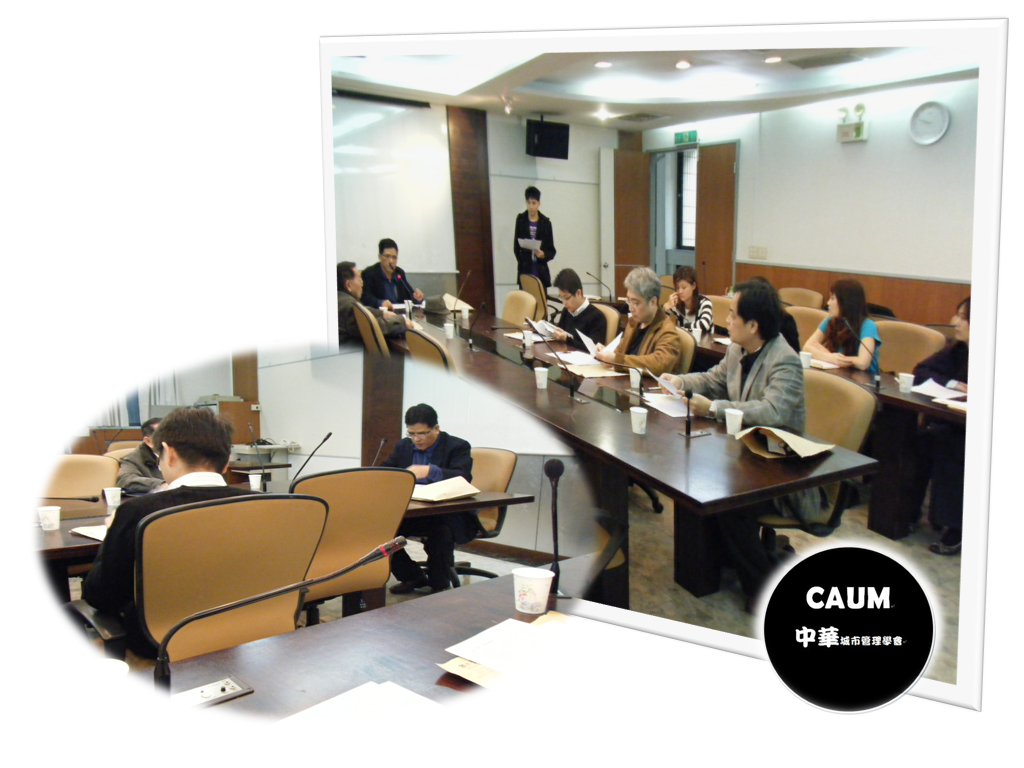 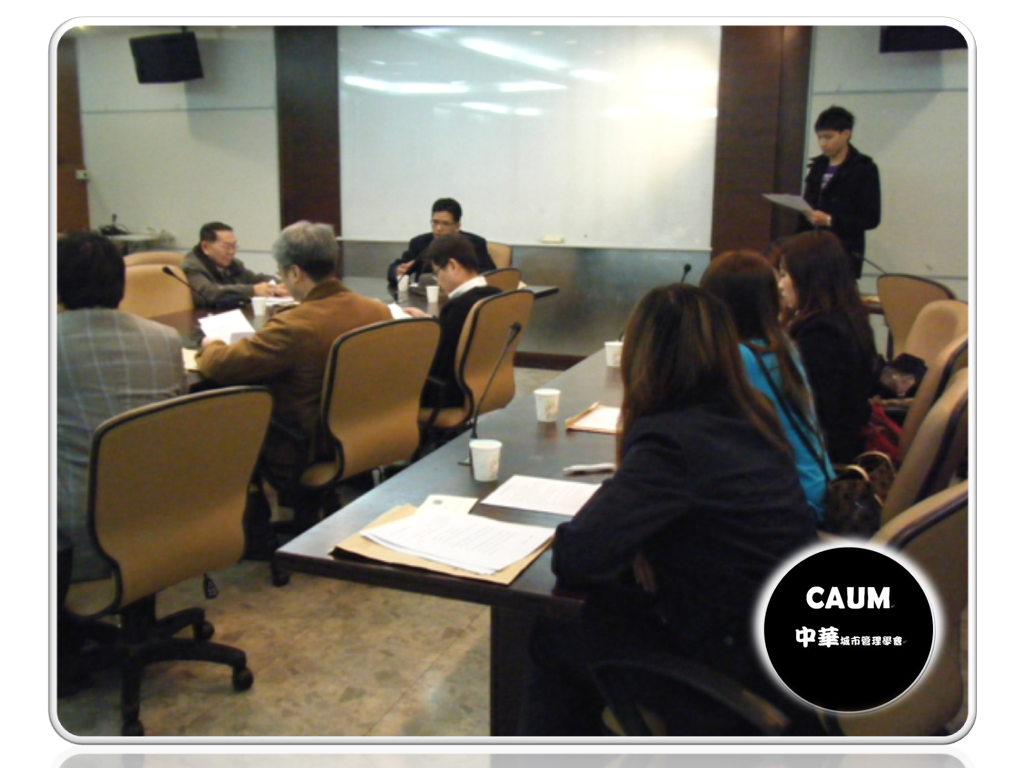 